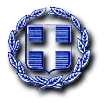 ΕΛΛΗΝΙΚΗ ΔΗΜΟΚΡΑΤΙΑ	Ραφήνα, 4-12-2020ΝΟΜΟΣ ΑΤΤΙΚΗΣ	Αρ. Πρωτ.: 18999ΔΗΜΟΣ ΡΑΦΗΝΑΣ-ΠΙΚΕΡΜΙΟΥ		                ΠΡΟΣ:                                                                                        ΜΕΛΗ ΤΗΣ ΟΙΚΟΝΟΜΙΚΗΣ ΕΠΙΤΡΟΠΗΣΤαχ. Δ/νση: Αραφηνίδων Αλών 12	Ταχ. Κωδ.: 19009 Ραφήνα                                    Fax:  22940-23481                                                                           ΠΡΟΣΚΛΗΣΗ ΣΕ ΣΥΝΕΔΡΙΑΣΗΑΡ. 56Η Πρόεδρος της Oικονομικής Επιτροπής του Δήμου Ραφήνας - Πικερμίου, σας καλεί σε διά περιφοράς συνεδρίαση της Επιτροπής την Τρίτη 8 Δεκεμβρίου 2020 και από ώρα 10.30 π.μ. έως 11.30 π.μ .με ενημέρωση των μελών διά τηλεφώνου, προκειμένου να συζητηθούν και να ληφθoύν αποφάσεις για τα παρακάτω θέματα: Λήψη απόφασης περί έγκρισης της υπ’ αριθ. 81/2020 μελέτης της Δ/νσης Καθαριότητας-Ανακύκλωσης-Περιβάλλοντος-Πρασίνου και καθορισμού των όρων διακήρυξης ανοιχτού ηλεκτρονικού διαγωνισμού για την «Προμήθεια Οργάνων Παιδικής Χαράς Δημοτικού πάρκου αναψυχής (κολυμβητήριο) του Δήμου Ραφήνας-Πικερμίου».Λήψη απόφασης περί έγκρισης πρακτικού επιτροπής και ορισμός προσωρινού αναδόχου για την «Προμήθεια ειδικού εξοπλισμού λειτουργίας και λογισμικού ενίσχυσης των παρεχόμενων υπηρεσιών λειτουργίας των παιδικών σταθμών και του ΚΔΑΠ που λειτουργούν υπό την εποπτεία του Ν.Π.Δ.Δ. Κοινωνικής Μέριμνας & Προσχολικής Αγωγής Δήμου Ραφήνας-Πικερμίου με δ.τ. «Φίλιππος Καβουνίδης» μόνο για τα είδη και τις υπηρεσίες που αφορούν τις ομάδες Β’ «ηλεκτρικά είδη», Δ’ «εικόνες και ήχου και εικόνας» και Ε’ «υπηρεσίες τεχνολογιών και πληροφορικής & επικοινωνιών».Λήψη απόφασης περί έγκρισης της υπ’ αριθ. 05/2020 μελέτης  του Αυτοτελούς Τμήματος Κοινωνικής Προστασίας, Παιδείας και Πολιτισμού Δήμου Ραφήνας-Πικερμίου και καθορισμού των όρων διακήρυξης συνοπτικού διαγωνισμού της:  «Παροχή Συγκοινωνιακών υπηρεσιών – Ενεργοποίηση γραμμών Δημοτικής Συγκοινωνίας Δημοτικής Ενότητας Ραφήνας έτους 2020 - 2021». Λήψη απόφασης περί έγκρισης της υπ’ αριθ. 04/2020 μελέτης  του Αυτοτελούς Τμήματος Κοινωνικής Προστασίας, Παιδείας και Πολιτισμού Δήμου Ραφήνας-Πικερμίου και καθορισμού των όρων διακήρυξης συνοπτικού διαγωνισμού της: «Παροχή Συγκοινωνιακών υπηρεσιών – Σύνδεση Δημοτικής Ενότητας Πικερμίου με Ραφήνα έτους 2020 - 2021».Λήψη απόφασης περί συγκρότησης Επιτροπής διαπίστωσης τιμών για  την υλοποίηση της  πράξης του προγράμματος Ανάπτυξης και Αλληλεγγύης για την Τοπική Αυτοδιοίκηση «ΑΝΤΩΝΗΣ ΤΡΙΤΣΗΣ» του άξονα προτεραιότητας «Ποιότητα ζωής και εύρυθμη λειτουργία των πόλεων, της υπαίθρου και των οικισμών» με τίτλο: «Δράσεις για υποδομές που χρήζουν αντισεισμικής προστασίας (προσεισμικός έλεγχος)».Λήψη απόφασης περί έγκρισης 22ης αναμόρφωσης προϋπολογισμού του Δήμου έτους 2020. ΤΣΕΒΑ -ΜΗΛΑ ΔΗΜΗΤΡΑΠΡΟΕΔΡΟΣ ΟΙΚΟΝΟΜΙΚΗΣ ΕΠΙΤΡΟΠΗΣ